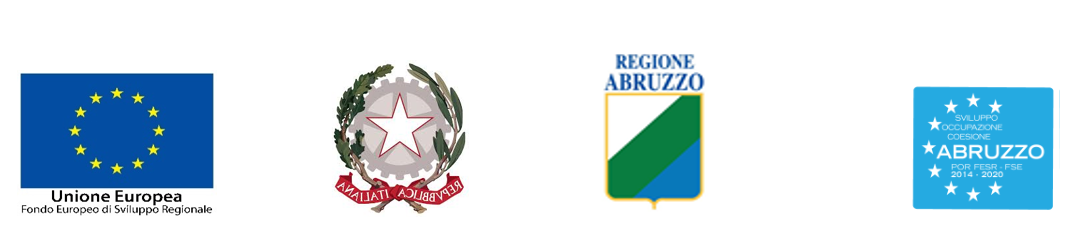 REGIONE ABRUZZODipartimento Sviluppo Economico, Politiche del Lavoro, Istruzione, Ricerca e UniversitàServizio Competitività e Attrazione degli InvestimentiPOR FESR Abruzzo 2014-2020 ASSE IV – Promozione di un’economia a basse emissioni di carbonioLinea di azione 4.2.1 "Incentivi finalizzati alla riduzione dei consumi energetici e delle emissioni di gas climalteranti delle imprese e delle aree produttive compresa l’installazione di impianti di produzione di energia da fonte rinnovabile per l’autoconsumo, dando priorità alle tecnologie ad alta efficienza”Avviso Pubblico per “la presentazione di progetti di investimento per la realizzazione ed installazione di impianti per la produzione di energia da fonti rinnovabili e per l’efficientamento energetico di edifici e sedi di attività produttive”REGOLAMENTO (UE) N. 651/2014 del 17 giugno 2014 – Art.38, 40 e 41ALLEGATO III – SCHEDA TECNICA DELL’INTERVENTO(aggiungere righe se necessario)(aggiungere righe se necessario)(aggiungere righe se necessario)Luogo, data, timbro e firma del tecnico (firma resa autentica allegando copia di documento di identità ai sensi dell’art. 38 DPR 445/2000)A – DATI GENERALIIl sottoscrittoNome e Cognome del Tecnico esterno all’impresa, firmatario della presente Scheda tecnica nato  Luogo e data di nascitaresidente Comune, via – Prov. – CAP codice fiscaleCodice fiscale personaleIn qualità di tecnico esterno incaricato dall’impresa Denominazione dell’impresaIscritto ad Albo/Collegio professionale(eventuale) Albo/Collegio di riferimento e data di iscrizione Esperto in materia ambientale/energetica(eventuale) specificare l’ambito di competenza e gli eventuali titoli di cui si è in possessoPEC –– email - tel.a corredo della Domanda di finanziamento a valere sull’azione 4.2.1 del POR FESR Abruzzo 2014-2020 eda corredo della Domanda di finanziamento a valere sull’azione 4.2.1 del POR FESR Abruzzo 2014-2020 edai fini della sua ammissibilità e attribuzione dei relativi punteggi in graduatoriaai fini della sua ammissibilità e attribuzione dei relativi punteggi in graduatoriaDICHIARAconsapevole della responsabilità penale a cui può andare incontro in caso di dichiarazioni mendaci, falsità in atti e uso di atti falsi, ai sensi e per gli effetti degli artt. 46, 47 e 76 del D.P.R., 28-12-2000, nr. 445DICHIARAconsapevole della responsabilità penale a cui può andare incontro in caso di dichiarazioni mendaci, falsità in atti e uso di atti falsi, ai sensi e per gli effetti degli artt. 46, 47 e 76 del D.P.R., 28-12-2000, nr. 445che il progetto di efficientamento energetico proposto dall’Impresa è conforme alle norme comunitarie, nazionali e regionali vigenti in materia;che il progetto proposto dall’Impresa non prevede interventi obbligatori (ad es. prescrizioni derivati da leggi in materia ambientale, da provvedimenti di autorizzazione etc.) o necessari a conformarsi a norme dell’Unione già adottate anche se non ancora in vigore; che il Progetto proposto dall’Impresa, tenuto conto dei consumi effettivi e della potenza degli impianti, è finalizzato esclusivamente alla produzione di energia destinata all’autoconsumo;che i requisiti riportati nell’Avviso pubblico, compresi gli allegati, sono stati letti, compresi ed accettati senza alcuna riserva;che i dati e le informazioni relativi al Progetto di efficientamento di seguito esposti rispondono a verità:che il progetto di efficientamento energetico proposto dall’Impresa è conforme alle norme comunitarie, nazionali e regionali vigenti in materia;che il progetto proposto dall’Impresa non prevede interventi obbligatori (ad es. prescrizioni derivati da leggi in materia ambientale, da provvedimenti di autorizzazione etc.) o necessari a conformarsi a norme dell’Unione già adottate anche se non ancora in vigore; che il Progetto proposto dall’Impresa, tenuto conto dei consumi effettivi e della potenza degli impianti, è finalizzato esclusivamente alla produzione di energia destinata all’autoconsumo;che i requisiti riportati nell’Avviso pubblico, compresi gli allegati, sono stati letti, compresi ed accettati senza alcuna riserva;che i dati e le informazioni relativi al Progetto di efficientamento di seguito esposti rispondono a verità:B - TIPOLOGIE DI INTERVENTO  Linea A: Efficientamento dei sistemi produttivi e delle strutture delle PMI (barrare la tipologia di interesse)Linea A: Efficientamento dei sistemi produttivi e delle strutture delle PMI (barrare la tipologia di interesse)Linea A: Efficientamento dei sistemi produttivi e delle strutture delle PMI (barrare la tipologia di interesse)Linea A: Efficientamento dei sistemi produttivi e delle strutture delle PMI (barrare la tipologia di interesse)Sintetica descrizione di dettaglio della tipologia presceltaSintetica descrizione di dettaglio della tipologia presceltaRifasamento elettricoRifasamento elettricoRifasamento elettricoIntroduzione/Sostituzione di motori, pompe, inverter, compressori o gruppi frigoriferi secondo le migliori tecnologie disponibili sul mercatoIntroduzione/Sostituzione di motori, pompe, inverter, compressori o gruppi frigoriferi secondo le migliori tecnologie disponibili sul mercatoIntroduzione/Sostituzione di motori, pompe, inverter, compressori o gruppi frigoriferi secondo le migliori tecnologie disponibili sul mercatoCoibentazioni compatibili con i processi produttiviCoibentazioni compatibili con i processi produttiviCoibentazioni compatibili con i processi produttiviRecupero calore di processo da forni, trasformatori, motori o da altre apparecchiatureRecupero calore di processo da forni, trasformatori, motori o da altre apparecchiatureRecupero calore di processo da forni, trasformatori, motori o da altre apparecchiatureSistemi di ottimizzazione del ciclo vaporeSistemi di ottimizzazione del ciclo vaporeSistemi di ottimizzazione del ciclo vaporeIsolamento dell’involucro opaco dell’edificio: pareti laterali esterne/interne (es. rivestimento a cappotto) o di quelle a contatto con zone non riscaldate, comprese le coperture, ovvero di tutte le superfici opache disperdentiIsolamento dell’involucro opaco dell’edificio: pareti laterali esterne/interne (es. rivestimento a cappotto) o di quelle a contatto con zone non riscaldate, comprese le coperture, ovvero di tutte le superfici opache disperdentiIsolamento dell’involucro opaco dell’edificio: pareti laterali esterne/interne (es. rivestimento a cappotto) o di quelle a contatto con zone non riscaldate, comprese le coperture, ovvero di tutte le superfici opache disperdentiSostituzione di serramenti ed infissi e/o delle superfici vetrate Sostituzione di serramenti ed infissi e/o delle superfici vetrate Sostituzione di serramenti ed infissi e/o delle superfici vetrate Sostituzione di impianti di riscaldamento/raffrescamento con impianti alimentati da caldaie a gas a condensazione o con impianti alimentati da pompe di calore ad alta efficienzaSostituzione di impianti di riscaldamento/raffrescamento con impianti alimentati da caldaie a gas a condensazione o con impianti alimentati da pompe di calore ad alta efficienzaSostituzione di impianti di riscaldamento/raffrescamento con impianti alimentati da caldaie a gas a condensazione o con impianti alimentati da pompe di calore ad alta efficienzaSostituzione di scaldacqua tradizionali con scaldacqua a pompa di calore o a collettore solare per la produzione di acqua calda sanitaria, integrati o meno nel sistema di riscaldamento dell’immobileSostituzione di scaldacqua tradizionali con scaldacqua a pompa di calore o a collettore solare per la produzione di acqua calda sanitaria, integrati o meno nel sistema di riscaldamento dell’immobileSostituzione di scaldacqua tradizionali con scaldacqua a pompa di calore o a collettore solare per la produzione di acqua calda sanitaria, integrati o meno nel sistema di riscaldamento dell’immobileSistemi di building automation e sistemi di controllo per l’illuminazione e la climatizzazione interna mediante timer, sensori di luminosità, presenza, movimento, concentrazione di umidità, CO2 o inquinantiSistemi di building automation e sistemi di controllo per l’illuminazione e la climatizzazione interna mediante timer, sensori di luminosità, presenza, movimento, concentrazione di umidità, CO2 o inquinantiSistemi di building automation e sistemi di controllo per l’illuminazione e la climatizzazione interna mediante timer, sensori di luminosità, presenza, movimento, concentrazione di umidità, CO2 o inquinantiSistemi di climatizzazione passiva (sistemi di ombreggiatura, filtraggio dell’irradiazione solare, sistemi di accumulo, serre solari, sistemi di trasporto luce naturale, etc.)Sistemi di climatizzazione passiva (sistemi di ombreggiatura, filtraggio dell’irradiazione solare, sistemi di accumulo, serre solari, sistemi di trasporto luce naturale, etc.)Sistemi di climatizzazione passiva (sistemi di ombreggiatura, filtraggio dell’irradiazione solare, sistemi di accumulo, serre solari, sistemi di trasporto luce naturale, etc.)Linea B: Impianti di co/trigenerazione delle Grandi imprese (barrare la tipologia di interesse)Linea B: Impianti di co/trigenerazione delle Grandi imprese (barrare la tipologia di interesse)Linea B: Impianti di co/trigenerazione delle Grandi imprese (barrare la tipologia di interesse)Linea B: Impianti di co/trigenerazione delle Grandi imprese (barrare la tipologia di interesse)Sintetica descrizione di dettaglio della tipologia presceltaSintetica descrizione di dettaglio della tipologia presceltaSintetica descrizione di dettaglio della tipologia presceltaimpianti di cogenerazione impianti di cogenerazione impianti di cogenerazione impianti di trigenerazione impianti di trigenerazione impianti di trigenerazione impianti di cogenerazione anche alimentati da FERimpianti di cogenerazione anche alimentati da FERimpianti di cogenerazione anche alimentati da FERimpianti di trigenerazione anche alimentati da FERimpianti di trigenerazione anche alimentati da FERimpianti di trigenerazione anche alimentati da FERLinea C: Impianti di per la produzione di energia proveniente da FER delle PMI (barrare la tipologia di interesse)Linea C: Impianti di per la produzione di energia proveniente da FER delle PMI (barrare la tipologia di interesse)Linea C: Impianti di per la produzione di energia proveniente da FER delle PMI (barrare la tipologia di interesse)Linea C: Impianti di per la produzione di energia proveniente da FER delle PMI (barrare la tipologia di interesse)Sintetica descrizione di dettaglio della tipologia presceltaSintetica descrizione di dettaglio della tipologia presceltaSintetica descrizione di dettaglio della tipologia presceltaImpianto fotovoltaico integrato nell’involucro edilizioImpianto fotovoltaico integrato nell’involucro edilizioImpianti mini eoliciImpianti mini eoliciImpianti idroelettriciImpianti idroelettriciGeneratori a biomasse solideGeneratori a biomasse solideGeneratori a biomasse liquideGeneratori a biomasse liquideGeneratori a biomasse gassoseGeneratori a biomasse gassoseImpianti geotermoelettriciImpianti geotermoelettriciSolare termodinamicoSolare termodinamicoC -DESCRIZIONE DEL PROGETTO DI INVESTIMENTOC.1 - Progetto di investimento propostoDescrivere le caratteristiche tecniche del Progetto.Come specificato nell’Avviso, il dimensionamento degli impianti non può eccedere l’autoconsumo e, quindi, deve consentire una produzione di energia non superiore al 20% del fabbisogno medio annuo dell’impresa a parità di capacità produttiva e a parità di condizioni, quali, ad esempio, invarianza quantità prodotte, periodo di riscaldamento/raffrescamento, giorni di lavoro, etc;Come specificato nell’Avviso, gli obiettivi di efficientamento devono essere confermati, pena la revoca del finanziamento concesso, al termine del completamento dell’investimento, salvo quanto previsto all’art. 21.1, lett. i)C. 2 - Consumi pre-interventoDescrivere analiticamente le fonti, il metodo e i parametri utilizzati per rilevare i consumi ante-intervento (Triennio di riferimento 2015-2017, nel caso in cui l’impresa sia stata costituita dopo l’1/1/2015 si utilizza l’anno solare intero successivo a quello di costituzione).Ai fini dell’attribuzione dei punteggi in graduatoria è necessario indicare chiaramente le fonti utilizzate e, nel caso di certificazioni ISO 50001, la data di rilascio e di validità.C. 3 - Obiettivi post-interventoDescrivere analiticamente le fonti, il metodo e i parametri utilizzati per stimare il conseguimento degli obiettivi previsti dall’Avviso post intervento.Ai fini dell’attribuzione dei punteggi in graduatoria è necessario indicare chiaramente le fonti utilizzate e, nel caso di certificazioni ISO 50001, la data di rilascio e di validità.D - DATI TECNICI D1 - Media dei consumi energetici dell’unità operativa riferiti alle tre annualità precedenti la domanda di contributo (2015- 2017) :D1 - Media dei consumi energetici dell’unità operativa riferiti alle tre annualità precedenti la domanda di contributo (2015- 2017) :D1 - Media dei consumi energetici dell’unità operativa riferiti alle tre annualità precedenti la domanda di contributo (2015- 2017) :Fonti energetiche utilizzateMedia dei consumi rilevataunità di misurametanogasolioGPLenergia elettricaBiomasse solide (specificare)Biomasse liquide (specificare)Biomasse gassose (specificare)solare termicosolare fotovoltaicoeolicoAltro (specificare)D2 - Emissioni complessive di tonnellate equivalenti di CO2D2 - Emissioni complessive di tonnellate equivalenti di CO2D2 - Emissioni complessive di tonnellate equivalenti di CO2D2 - Emissioni complessive di tonnellate equivalenti di CO2D2 - Emissioni complessive di tonnellate equivalenti di CO2D2 - Emissioni complessive di tonnellate equivalenti di CO2D2 - Emissioni complessive di tonnellate equivalenti di CO2D2 - Emissioni complessive di tonnellate equivalenti di CO2D2 - Emissioni complessive di tonnellate equivalenti di CO2D2 - Emissioni complessive di tonnellate equivalenti di CO2Colonna 1Colonna 2Colonna 3Colonna 3Colonna 3Colonna 4Colonna 4Colonna 4Colonna 4Colonna 5n. Progr. impiantoTipologiaValori attuali di emissioni in termini di tCO2e PRE-INTERVENTOValori attuali di emissioni in termini di tCO2e PRE-INTERVENTOValori attuali di emissioni in termini di tCO2e PRE-INTERVENTOValore stimato  POST-INTERVENTOValore stimato  POST-INTERVENTOValore stimato  POST-INTERVENTOValore stimato  POST-INTERVENTODiminuzione annuale stimata dei gas a effetto serra espressa in termini di tCO2en. Progr. impiantoTipologiaA)B) C)C)D) D) B) – D)n. Progr. impiantoTipologiaAnni di riferimentoValore medio annuo in kWh di energiaValore medio annuo in tCO2eValore annuo di kWh di energiaValore annuo di kWh di energiaValore annuo in tCO2eValore annuo in tCO2eB) – D)12TotaliTotaliTotaliD3 - Consumo di energia primaria prodotta da fonte fossile in termini Tonnellate equivalenti Petrolio (Tep)D3 - Consumo di energia primaria prodotta da fonte fossile in termini Tonnellate equivalenti Petrolio (Tep)D3 - Consumo di energia primaria prodotta da fonte fossile in termini Tonnellate equivalenti Petrolio (Tep)D3 - Consumo di energia primaria prodotta da fonte fossile in termini Tonnellate equivalenti Petrolio (Tep)D3 - Consumo di energia primaria prodotta da fonte fossile in termini Tonnellate equivalenti Petrolio (Tep)D3 - Consumo di energia primaria prodotta da fonte fossile in termini Tonnellate equivalenti Petrolio (Tep)D3 - Consumo di energia primaria prodotta da fonte fossile in termini Tonnellate equivalenti Petrolio (Tep)D3 - Consumo di energia primaria prodotta da fonte fossile in termini Tonnellate equivalenti Petrolio (Tep)D3 - Consumo di energia primaria prodotta da fonte fossile in termini Tonnellate equivalenti Petrolio (Tep)D3 - Consumo di energia primaria prodotta da fonte fossile in termini Tonnellate equivalenti Petrolio (Tep)D3 - Consumo di energia primaria prodotta da fonte fossile in termini Tonnellate equivalenti Petrolio (Tep)D3 - Consumo di energia primaria prodotta da fonte fossile in termini Tonnellate equivalenti Petrolio (Tep)D3 - Consumo di energia primaria prodotta da fonte fossile in termini Tonnellate equivalenti Petrolio (Tep)Colonna 1Colonna 2Colonna 3Colonna 3Colonna 3Colonna 3Colonna 3Colonna 3Colonna 4Colonna 4Colonna 4Colonna 5n. Progr. impiantoTipologiaConsumi attuali di energia primaria prodotta da fonte fossileConsumi attuali di energia primaria prodotta da fonte fossileConsumi attuali di energia primaria prodotta da fonte fossileConsumi attuali di energia primaria prodotta da fonte fossileConsumi attuali di energia primaria prodotta da fonte fossileConsumi attuali di energia primaria prodotta da fonte fossileValore stimato  POST-INTERVENTOValore stimato  POST-INTERVENTOValore stimato  POST-INTERVENTODiminuzione del consumo annuale di energia primaria prodotta da fonte fossile in Tep B) – D)n. Progr. impiantoTipologiaA)A)B) B) C)C)D) D) Diminuzione del consumo annuale di energia primaria prodotta da fonte fossile in Tep B) – D)n. Progr. impiantoTipologiaAnni di riferimentoConsumo medio annuo di energia primaria prodotta da fonte fossile di kWhConsumo medio annuo di energia primaria prodotta da fonte fossile di kWhValore medio annuo in TepValore medio annuo in TepValore annuo in kWh di energiaValore annuo in kWh di energiaValore annuo in TepValore annuo in TepDiminuzione del consumo annuale di energia primaria prodotta da fonte fossile in Tep B) – D)12TotaliTotaliTotaliTotaliD4 – Capacità addizionale di produzione di energia elettrica da FER (da compilare solo per la LINEA 3)D4 – Capacità addizionale di produzione di energia elettrica da FER (da compilare solo per la LINEA 3)D4 – Capacità addizionale di produzione di energia elettrica da FER (da compilare solo per la LINEA 3)D4 – Capacità addizionale di produzione di energia elettrica da FER (da compilare solo per la LINEA 3)D4 – Capacità addizionale di produzione di energia elettrica da FER (da compilare solo per la LINEA 3)D4 – Capacità addizionale di produzione di energia elettrica da FER (da compilare solo per la LINEA 3)D4 – Capacità addizionale di produzione di energia elettrica da FER (da compilare solo per la LINEA 3)D4 – Capacità addizionale di produzione di energia elettrica da FER (da compilare solo per la LINEA 3)PRE INTERVENTOPRE INTERVENTOPRE INTERVENTOPRE INTERVENTOPOST INTERVENTOPOST INTERVENTOPOST INTERVENTOColonna 3Colonna 1Colonna 1Colonna 1Colonna 1Colonna 2Colonna 2Colonna 2Colonna 3n. Progr. impiantoTipologia impiantoValori attuali di produzione di kW di energia elettricaPRE-INTERVENTOValori attuali di produzione di kW di energia elettricaPRE-INTERVENTOTipologia impiantoDimensionamento impianti in kWValore stimatoPOST-INTERVENTO  Capacità addizionale di produzione di energia elettrica da FERn. Progr. impiantoTipologia impiantoA)Tipologia impiantoDimensionamento impianti in kWB)A) – B)n. Progr. impiantoTipologia impiantoAnni di riferimentoValore medio annuo in kWh di energiaTipologia impiantoDimensionamento impianti in kWValore annuo di kW di energiaA) – B)totalitotalitotaliE - TEMPI DI REALIZZAZIONE DEL PROGETTODescrivere i tempi di realizzazione del progetto di con riferimento a ciascuna tipologia finanziabile indicando tutte le fasi proceduraliF - ITER AUTORIZZATIVOG – RIEPILOGO INDICATORI PER GRADUATORIAG – RIEPILOGO INDICATORI PER GRADUATORIAG – RIEPILOGO INDICATORI PER GRADUATORIADescrizione dell’indicatoreModalità di calcoloValoreStima della riduzione emissioni complessive annue di CO2 post-intervento /finanziamento pubblico richiesto(tCO2e /Euro) x 1000Tot. Colonna 5 sezione D2/Contributo pubblico richiesto indicato nella Sezione A Diminuzione del consumo annuale di energia primaria prodotta da fonte fossile espressa in termini di Tonnellate equivalenti Petrolio /finanziamento pubblico richiesto(tep/Euro) x 1000Tot. Colonna 5 sezione D3/Contributo pubblico richiesto indicato nella Sezione AStima dell’aumento dei kW di energia elettrica annui provenienti da FER post intervento rispetto alla media triennio di kW di energia elettrica provenienti da FER/ finanziamento pubblico richiesto(kWe FER addizionali/ Euro) x 1000Tot. Colonna 3 sezione D4/Contributo pubblico richiesto indicato nella Sezione AAi sensi dell’art. 38 del D.P.R. n. 445/2000, si allega copia di documento di identità in corso di validitàAi sensi dell’art. 38 del D.P.R. n. 445/2000, si allega copia di documento di identità in corso di validitàtipoTipo di documento di identità valido – Es. Carta di Identitàn.Numero del documento di identità indicatorilasciato daEnte che ha rilasciato il documento di identità indicatocon scadenza il_ _ /_ _ /_ _ _ _;Inserire gg/mm/aaaa